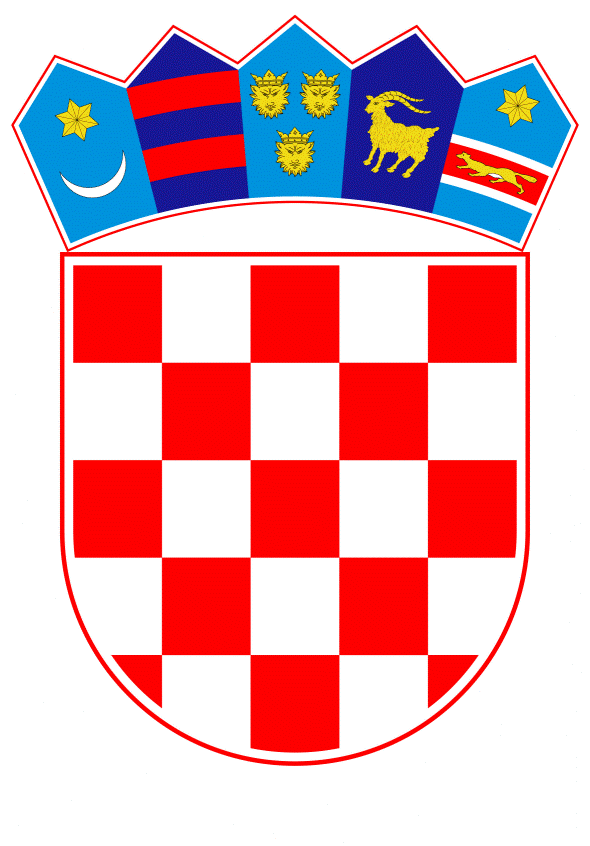 VLADA REPUBLIKE HRVATSKEZagreb, 2. travnja 2020.______________________________________________________________________________________________________________________________________________________________________________________________________________________________Banski dvori | Trg Sv. Marka 2  | 10000 Zagreb | tel. 01 4569 222 | vlada.gov.hrPRIJEDLOG Na temelju članka 10. stavka 4. Zakona o fiskalnoj odgovornosti (Narodne novine, broj 111/18), uz prethodno mišljenje Povjerenstva za fiskalnu politiku navedeno u 5. Stajalištu Povjerenstva za fiskalnu politiku o gospodarskim i fiskalnim posljedicama epidemije bolesti COVID-19, te primjeni fiskalnih pravila tijekom kriznog razdoblja (KLASA: 021-19/20-10-01, BROJ: 6524-3-20-) od 30. ožujka 2020., Vlada Republike Hrvatske je na sjednici održanoj _________ 2020. godine donijela ODLUKU O PRIVREMENOM ODGAĐANJU PRIMJENE FISKALNIH PRAVILAI.Zbog izvanrednih okolnosti uslijed epidemije COVID-19 (SARS—CoV-2, u daljnjem tekstu: koronavirus) na teritoriju Republike Hrvatske, ovom se Odlukom privremeno odgađa primjena fiskalnih pravila iz članaka 6., 7. i 8. Zakona o fiskalnoj odgovornosti (Narodne novine, broj 111/18).II.Ova Odluka stupa na snagu danom donošenja i objavit će se u „Narodnim novinama“, a ostat će na snazi do opoziva. KLASA: URBROJ: Zagreb, PREDSJEDNIKmr. sc. Andrej PlenkovićOBRAZLOŽENJEKrajem siječnja 2020. Svjetska zdravstvena organizacija (u daljnjem tekstu: WHO) proglasila je epidemiju COVID-19 (SARS—CoV-2, u daljnjem tekstu: koronavirus): javnozdravstvenom prijetnjom od međunarodnog značaja (PHEIC) zbog brzine širenja epidemije i velikog broja nepoznanica s njom u vezi, dok je 11. ožujka 2020. WHO proglasio globalnu pandemiju zbog koronavirusa. Dana 25. veljače 2020. potvrđen je prvi slučaj koronavirusa u Republici Hrvatskoj i od tada se broj slučajeva kontinuirano povećava. Povjerenstvo za fiskalnu politiku (u daljnjem tekstu: Povjerenstvo) je u svom 5. Stajalištu o gospodarskim i fiskalnim posljedicama epidemije bolesti COVID-19, te primjeni fiskalnih pravila tijekom kriznog razdoblja (KLASA: 021-19/20-10-01, BROJ: 6524-3-20-) od 30. ožujka 2020. navelo kako  su pandemija koronavirusa i mjere za obuzdavanje njenog širenja veliki šok za svjetsko i hrvatsko gospodarstvo i stanje javnih financija. Povjerenstvo nadalje navodi kako će veliko usporavanje gospodarskih aktivnosti dovesti do snažnog pada javnih prihoda. Istodobno će provedba nužnih zdravstvenih intervencija, spašavanje i podrška gospodarstvu tijekom i nakon epidemije utjecati i na porast javne potrošnje. Sve će to dovesti do znatnog porasta proračunskog manjka i javnog duga. I Zakon o fiskalnoj odgovornosti i pravila Pakta o stabilnosti i rastu Europske unije prepoznaju mogućnost nastanka sličnih poremećaja i omogućavaju primjeren odgovor fiskalne politike radi ublažavanja negativnih posljedica krize. U članku 10. stavku 3. Zakona o fiskalnoj odgovornosti (Narodne novine, broj 111/18) utvrđeno je kako je moguće i dopušteno privremeno odgoditi primjenu fiskalnih pravila u slučaju izvanrednih okolnosti, sukladno pravilima Europske unije. Pravila Pakta o stabilnosti i rastu dozvoljavaju privremeni porast proračunskog deficita u dva slučaja. Prvi slučaj se odnosi na nastanak događaja izvan kontrole države, u kojem je dozvoljeno financiranje dodatnih aktivnosti izravno povezanih s tim događajem. Drugi slučaj, koji je sada aktiviran po prvi put, odnosi se na stanje ekonomske krize na razini Europske unije te omogućuje snažniji i koordinirani fiskalni odgovor na razini cijele Europske unije.U naprijed navedenom 5. Stajalištu, Povjerenstvo je navelo kako smatra da je Odlukom o proglašenju epidemije bolesti COVID-19 uzrokovane virusom SARS-CoV-2 od 11. ožujka 2020. prepoznato postojanje izvanrednih okolnosti iz članka 10. Zakona o fiskalnoj odgovornosti te je pozvalo Vladu Republike Hrvatske da donese Odluku o privremenom odgađanju primjene fiskalnih pravila.Slijedom navedenog, predlaže se donošenje ove Odluke kojom će se privremeno odgoditi primjena pravila strukturnog salda, pravila rashoda i pravila javnog duga. Privremeno odgađanje primjene fiskalnih pravila omogućit će poduzimanje mjera koje će biti usmjerene na otklanjanje zdravstvenih, društvenih, gospodarskih i svih drugih posljedica ove epidemije. U razdoblju u kojem se fiskalna pravila iz Zakona o fiskalnoj odgovornosti neće primjenjivati, Vlada Republike Hrvatske može prilikom donošenja mjera, a tijekom trajanja izvanrednih okolnosti odstupiti od ciljane razine proračunskog manjka i javnog duga, ali te mjere će biti kratkotrajne i ciljane kako bi se u što kraćem roku riješile društvene i gospodarske posljedice epidemije koronavirusa. Slijedom svega navedenog predlaže se donošenje ove Odluke. Predlagatelj:Ministarstvo financijaPredmet:Prijedlog odluke o privremenom odgađanju primjene fiskalnih pravila